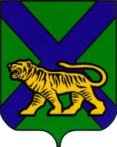 ТЕРРИТОРИАЛЬНАЯ ИЗБИРАТЕЛЬНАЯ КОМИССИЯ ЛАЗОВСКОГО РАЙОНАРЕШЕНИЕ                                                       с. ЛазоО форме списка избирателей для проведенияголосования и подсчета голосов избирателейна выборах депутатов Думы Лазовского муниципального округа, назначенных на 13 сентября 2020 года, и о порядке и сроках изготовления, использования второго экземпляра списка избирателей, его передачи соответствующей участковой избирательной комиссии     В соответствии со статьей 17 Федерального закона «Об основных гарантиях избирательных прав и права на участие в референдуме граждан Российской Федерации», частями 2, 12 статьи 14 Избирательного кодекса Приморского края, территориальная избирательная комиссия Лазовского района     РЕШИЛА:     1. Установить форму списка избирателей (титульных, вкладного и итогового листов) для проведения голосования и подсчета голосов избирателей на  выборах депутатов Думы Лазовского муниципального округа, назначенных на 13 сентября 2020 года (приложение № 1).   2. Использовать формы актов о передаче сведений об избирателях для составления списка избирателей, о передаче первого экземпляра (книги) списка избирателей, данные в приложениях №№ 2, 3, для проведения голосования и подсчета голосов избирателей на выборах депутатов Думы Лазовского муниципального округа.     3. Установить порядок и сроки изготовления, использования второго экземпляра списка избирателей, его передачи соответствующей участковой избирательной комиссии для проведения голосования на выборах депутатов Думы Лазовского муниципального округа (приложение № 4).     4. Разместить настоящее решение на официальном сайте Избирательной комиссии Приморского края и официальном сайте администрации Лазовского муниципального района в разделе «Территориальная избирательная комиссия Лазовского района» в информационно-телекоммуникационной сети Интернет.Председатель комиссии                                                                      Н.Н. СадоваяСекретарь комиссии                                                                            Л.Н. Макарова                                                                                                                                                                                                                                                                                                                  Приложение № 1к решению территориальной избирательной комиссии Лазовского района от 15 июля 2020 года № 179/737Экземпляр № ___ ВЫБОРЫ ДЕПУТАТОВ ДУМЫ ЛАЗОВСКОГО МУНИЦИПАЛЬНОГО ОКРУГА13 сентября 2020 годаСПИСОК ИЗБИРАТЕЛЕЙпо избирательному участку № ______Приморский край,______________________________________________________________________________________________________________________________________________________________________________________,(адрес помещения для голосования избирательного участка: район, город, район в городе, поселок, село, улица, дом)ВЫБОРЫ ДЕПУТАТОВ ДУМЫ ЛАЗОВСКОГО МУНИЦИПАЛЬНОГО ОКРУГА13 сентября 2020 годаКНИГА СПИСКА ИЗБИРАТЕЛЕЙ№ ____ из _____по избирательному участку № ______Приморский край,______________________________________________________________________________________________________________________________________________________________________________________,(адрес помещения для голосования избирательного участка: район, город, район в городе, поселок, село, улица, дом)
 ПОДПИСЬ, ФАМИЛИЯ И ИНИЦИАЛЫ ЧЛЕНА УЧАСТКОВОЙ ИЗБИРАТЕЛЬНОЙ КОМИССИИ, ПРОСТАВИВШЕГО СУММАРНЫЕ ДАННЫЕ НА ЭТОЙ СТРАНИЦЕ _______________________________________________________________1 Для вынужденных переселенцев – место пребыванияИтого по списку избирателей           Книга №  ________ списка избирателей, содержащая сведения об избирателях, представленных командиром воинской части №_____________, передана ему на хранение  по акту __________________1.1 Запись делается в случае, если список избирателей включал книгу (книги), содержащую сведения об избирателях, представленных командиром воинской части. Количество записей должно соответствовать числу книг списка избирателей, содержащих сведения об избирателях, представленных командирами воинских частей.Экземпляр № ___ 1АКТо передаче сведений об избирателях для составлениясписка избирателей на выборах депутатовДумы Лазовского муниципального округа13 сентября 2020 г._____________________________________1 Акт составляется в двух экземплярах, один из которых хранится у главы администрации Лазовского муниципального района, а другой – в территориальной избирательной комиссии Лазовского районаЭкземпляр № ___АКТо передаче первого экземпляра списка избирателей на выборах депутатов Думы Лазовского муниципального округа13 сентября 2020 г.15 июля 2020 г.№ 179/737ИЗБИРАТЕЛЬНЫЙ УЧАСТОК № _______________СТРАНИЦА №__Приморский край, ___________________________________________________КНИГА № ____                                                           (общая часть адреса места жительства)№п/пФамилия, имя, отчестВоФамилия, имя, отчестВоГод рождения(в ВОЗРАСТЕ 18 лет –ДОПОЛНИТЕЛЬНОДЕНЬ И МЕСЯЦрождения)Год рождения(в ВОЗРАСТЕ 18 лет –ДОПОЛНИТЕЛЬНОДЕНЬ И МЕСЯЦрождения)Адрес места ЖИТЕЛЬСТВА1Адрес места ЖИТЕЛЬСТВА1Адрес места ЖИТЕЛЬСТВА1Серия и номер (НОМЕР) паспорта или документа, заменяющего паспорт гражданинаСерия и номер (НОМЕР) паспорта или документа, заменяющего паспорт гражданинаСерия и номер (НОМЕР) паспорта или документа, заменяющего паспорт гражданинаПодпись избирателяЗА ПОЛУЧЕННЫЙ ИЗБИРАТЕЛЬНЫЙ БЮЛЛЕТЕНЬ НА  ВЫБОРАхДЕПУТАТов ДУМЫ ЛАЗОВСКОГО МУНИЦИПАЛЬНОГО ОКРУГАПодпись избирателяЗА ПОЛУЧЕННЫЙ ИЗБИРАТЕЛЬНЫЙ БЮЛЛЕТЕНЬ НА  ВЫБОРАхДЕПУТАТов ДУМЫ ЛАЗОВСКОГО МУНИЦИПАЛЬНОГО ОКРУГАПодпись избирателяЗА ПОЛУЧЕННЫЙ ИЗБИРАТЕЛЬНЫЙ БЮЛЛЕТЕНЬ НА  ВЫБОРАхДЕПУТАТов ДУМЫ ЛАЗОВСКОГО МУНИЦИПАЛЬНОГО ОКРУГАПодпись избирателяЗА ПОЛУЧЕННЫЙ ИЗБИРАТЕЛЬНЫЙ БЮЛЛЕТЕНЬ НА  ВЫБОРАхДЕПУТАТов ДУМЫ ЛАЗОВСКОГО МУНИЦИПАЛЬНОГО ОКРУГАПОДПИСЬ ЧЛЕНАИЗБИРАТЕЛЬНОЙКОМИССИИ, ВЫДАВШЕГОИЗБИРАТЕЛЬНЫЕБЮЛЛЕТЕНИПОДПИСЬ ЧЛЕНАИЗБИРАТЕЛЬНОЙКОМИССИИ, ВЫДАВШЕГОИЗБИРАТЕЛЬНЫЕБЮЛЛЕТЕНИПОДПИСЬ ЧЛЕНАИЗБИРАТЕЛЬНОЙКОМИССИИ, ВЫДАВШЕГОИЗБИРАТЕЛЬНЫЕБЮЛЛЕТЕНИПОДПИСЬ ЧЛЕНАИЗБИРАТЕЛЬНОЙКОМИССИИ, ВЫДАВШЕГОИЗБИРАТЕЛЬНЫЕБЮЛЛЕТЕНИОсобые отметкиОсобые отметкиОсобые отметкина ВЫБОРАХ депутатОВ думы ЛАЗОВСКОГО МУНИЦИПАЛЬНОГО округана ВЫБОРАХ депутатОВ думы ЛАЗОВСКОГО МУНИЦИПАЛЬНОГО округана ВЫБОРАХ депутатОВ думы ЛАЗОВСКОГО МУНИЦИПАЛЬНОГО округана ВЫБОРАХ депутатОВ думы ЛАЗОВСКОГО МУНИЦИПАЛЬНОГО округана ВЫБОРАХ депутатОВ думы ЛАЗОВСКОГО МУНИЦИПАЛЬНОГО округачисло избирателей, внесенных в список избирателей  на момент окончания  голосованиячисло избирателей, внесенных в список избирателей  на момент окончания  голосованиячисло избирателей, внесенных в список избирателей  на момент окончания  голосованиячисло избирателей, внесенных в список избирателей  на момент окончания  голосованиячисло избирателей, внесенных в список избирателей  на момент окончания  голосованиячисло избирателей, внесенных в список избирателей  на момент окончания  голосованиячисло избирателей, внесенных в список избирателей  на момент окончания  голосованиячисло избирателей, внесенных в список избирателей  на момент окончания  голосованиячисло избирателей, внесенных в список избирателей  на момент окончания  голосованиячисло избирателей, внесенных в список избирателей  на момент окончания  голосованиячисло избирателей, внесенных в список избирателей  на момент окончания  голосованияЧИСЛО ИЗБИРАТЕЛЬНЫХ БЮЛЛЕТЕНЕЙ, ВЫДАННЫХ ИЗБИРАТЕЛЯМ в помещении для голосования В ДЕНЬ ГОЛОСОВАНИЯ                                               ЧИСЛО ИЗБИРАТЕЛЬНЫХ БЮЛЛЕТЕНЕЙ, ВЫДАННЫХ ИЗБИРАТЕЛЯМ в помещении для голосования В ДЕНЬ ГОЛОСОВАНИЯ                                               ЧИСЛО ИЗБИРАТЕЛЬНЫХ БЮЛЛЕТЕНЕЙ, ВЫДАННЫХ ИЗБИРАТЕЛЯМ в помещении для голосования В ДЕНЬ ГОЛОСОВАНИЯ                                               ЧИСЛО ИЗБИРАТЕЛЬНЫХ БЮЛЛЕТЕНЕЙ, ВЫДАННЫХ ИЗБИРАТЕЛЯМ в помещении для голосования В ДЕНЬ ГОЛОСОВАНИЯ                                               ЧИСЛО ИЗБИРАТЕЛЬНЫХ БЮЛЛЕТЕНЕЙ, ВЫДАННЫХ ИЗБИРАТЕЛЯМ в помещении для голосования В ДЕНЬ ГОЛОСОВАНИЯ                                               ЧИСЛО ИЗБИРАТЕЛЬНЫХ БЮЛЛЕТЕНЕЙ, ВЫДАННЫХ ИЗБИРАТЕЛЯМ в помещении для голосования В ДЕНЬ ГОЛОСОВАНИЯ                                               ЧИСЛО ИЗБИРАТЕЛЬНЫХ БЮЛЛЕТЕНЕЙ, ВЫДАННЫХ ИЗБИРАТЕЛЯМ в помещении для голосования В ДЕНЬ ГОЛОСОВАНИЯ                                               ЧИСЛО ИЗБИРАТЕЛЬНЫХ БЮЛЛЕТЕНЕЙ, ВЫДАННЫХ ИЗБИРАТЕЛЯМ в помещении для голосования В ДЕНЬ ГОЛОСОВАНИЯ                                               ЧИСЛО ИЗБИРАТЕЛЬНЫХ БЮЛЛЕТЕНЕЙ, ВЫДАННЫХ ИЗБИРАТЕЛЯМ в помещении для голосования В ДЕНЬ ГОЛОСОВАНИЯ                                               ЧИСЛО ИЗБИРАТЕЛЬНЫХ БЮЛЛЕТЕНЕЙ, ВЫДАННЫХ ИЗБИРАТЕЛЯМ в помещении для голосования В ДЕНЬ ГОЛОСОВАНИЯ                                               ЧИСЛО ИЗБИРАТЕЛЬНЫХ БЮЛЛЕТЕНЕЙ, ВЫДАННЫХ ИЗБИРАТЕЛЯМ в помещении для голосования В ДЕНЬ ГОЛОСОВАНИЯ                                               ЧИСЛО ИЗБИРАТЕЛЬНЫХ БЮЛЛЕТЕНЕЙ, ВЫДАННЫХ ИЗБИРАТЕЛЯМ, ПРОГОЛОСОВАВШИМ ВНЕ ПОМЕЩЕНИЯ ДЛЯ ГОЛОСОВАНИЯ В ДЕНЬ ГОЛОСОВАНИЯ                                                                                                           ЧИСЛО ИЗБИРАТЕЛЬНЫХ БЮЛЛЕТЕНЕЙ, ВЫДАННЫХ ИЗБИРАТЕЛЯМ, ПРОГОЛОСОВАВШИМ ВНЕ ПОМЕЩЕНИЯ ДЛЯ ГОЛОСОВАНИЯ В ДЕНЬ ГОЛОСОВАНИЯ                                                                                                           ЧИСЛО ИЗБИРАТЕЛЬНЫХ БЮЛЛЕТЕНЕЙ, ВЫДАННЫХ ИЗБИРАТЕЛЯМ, ПРОГОЛОСОВАВШИМ ВНЕ ПОМЕЩЕНИЯ ДЛЯ ГОЛОСОВАНИЯ В ДЕНЬ ГОЛОСОВАНИЯ                                                                                                           ЧИСЛО ИЗБИРАТЕЛЬНЫХ БЮЛЛЕТЕНЕЙ, ВЫДАННЫХ ИЗБИРАТЕЛЯМ, ПРОГОЛОСОВАВШИМ ВНЕ ПОМЕЩЕНИЯ ДЛЯ ГОЛОСОВАНИЯ В ДЕНЬ ГОЛОСОВАНИЯ                                                                                                           ЧИСЛО ИЗБИРАТЕЛЬНЫХ БЮЛЛЕТЕНЕЙ, ВЫДАННЫХ ИЗБИРАТЕЛЯМ, ПРОГОЛОСОВАВШИМ ВНЕ ПОМЕЩЕНИЯ ДЛЯ ГОЛОСОВАНИЯ В ДЕНЬ ГОЛОСОВАНИЯ                                                                                                           ЧИСЛО ИЗБИРАТЕЛЬНЫХ БЮЛЛЕТЕНЕЙ, ВЫДАННЫХ ИЗБИРАТЕЛЯМ, ПРОГОЛОСОВАВШИМ ВНЕ ПОМЕЩЕНИЯ ДЛЯ ГОЛОСОВАНИЯ В ДЕНЬ ГОЛОСОВАНИЯ                                                                                                           ЧИСЛО ИЗБИРАТЕЛЬНЫХ БЮЛЛЕТЕНЕЙ, ВЫДАННЫХ ИЗБИРАТЕЛЯМ, ПРОГОЛОСОВАВШИМ ВНЕ ПОМЕЩЕНИЯ ДЛЯ ГОЛОСОВАНИЯ В ДЕНЬ ГОЛОСОВАНИЯ                                                                                                           ЧИСЛО ИЗБИРАТЕЛЬНЫХ БЮЛЛЕТЕНЕЙ, ВЫДАННЫХ ИЗБИРАТЕЛЯМ, ПРОГОЛОСОВАВШИМ ВНЕ ПОМЕЩЕНИЯ ДЛЯ ГОЛОСОВАНИЯ В ДЕНЬ ГОЛОСОВАНИЯ                                                                                                           ЧИСЛО ИЗБИРАТЕЛЬНЫХ БЮЛЛЕТЕНЕЙ, ВЫДАННЫХ ИЗБИРАТЕЛЯМ, ПРОГОЛОСОВАВШИМ ВНЕ ПОМЕЩЕНИЯ ДЛЯ ГОЛОСОВАНИЯ В ДЕНЬ ГОЛОСОВАНИЯ                                                                                                           ЧИСЛО ИЗБИРАТЕЛЬНЫХ БЮЛЛЕТЕНЕЙ, ВЫДАННЫХ ИЗБИРАТЕЛЯМ, ПРОГОЛОСОВАВШИМ ВНЕ ПОМЕЩЕНИЯ ДЛЯ ГОЛОСОВАНИЯ В ДЕНЬ ГОЛОСОВАНИЯ                                                                                                           ЧИСЛО ИЗБИРАТЕЛЬНЫХ БЮЛЛЕТЕНЕЙ, ВЫДАННЫХ ИЗБИРАТЕЛЯМ, ПРОГОЛОСОВАВШИМ ВНЕ ПОМЕЩЕНИЯ ДЛЯ ГОЛОСОВАНИЯ В ДЕНЬ ГОЛОСОВАНИЯ                                                                                                           ИЗБИРАТЕЛЬНЫЙ УЧАСТОК № _______________СТРАНИЦА №__Приморский край ___________________________________________________                                                                  (общая часть адреса места жительства)число избирателей, внесенных в список избирателей на момент окончания голосования число избирателей, внесенных в список избирателей на момент окончания голосования число избирателей, внесенных в список избирателей на момент окончания голосования число избирателей, внесенных в список избирателей на момент окончания голосования число избирателей, внесенных в список избирателей на момент окончания голосования число избирателей, внесенных в список избирателей на момент окончания голосования  ВЫБОРы депутатов думы ЛАЗОВСКОГО МУНИЦИПАЛЬНОГО округа ВЫБОРы депутатов думы ЛАЗОВСКОГО МУНИЦИПАЛЬНОГО округа ВЫБОРы депутатов думы ЛАЗОВСКОГО МУНИЦИПАЛЬНОГО округа ВЫБОРы депутатов думы ЛАЗОВСКОГО МУНИЦИПАЛЬНОГО округа ВЫБОРы депутатов думы ЛАЗОВСКОГО МУНИЦИПАЛЬНОГО округаЧИСЛО ИЗБИРАТЕЛЬНЫХ БЮЛЛЕТЕНЕЙ, ВЫДАННЫХ ИЗБИРАТЕЛЯМ в помещении для голосования В ДЕНЬ ГОЛОСОВАНИЯЧИСЛО ИЗБИРАТЕЛЬНЫХ БЮЛЛЕТЕНЕЙ, ВЫДАННЫХ ИЗБИРАТЕЛЯМ в помещении для голосования В ДЕНЬ ГОЛОСОВАНИЯЧИСЛО ИЗБИРАТЕЛЬНЫХ БЮЛЛЕТЕНЕЙ, ВЫДАННЫХ ИЗБИРАТЕЛЯМ в помещении для голосования В ДЕНЬ ГОЛОСОВАНИЯЧИСЛО ИЗБИРАТЕЛЬНЫХ БЮЛЛЕТЕНЕЙ, ВЫДАННЫХ ИЗБИРАТЕЛЯМ в помещении для голосования В ДЕНЬ ГОЛОСОВАНИЯЧИСЛО ИЗБИРАТЕЛЬНЫХ БЮЛЛЕТЕНЕЙ, ВЫДАННЫХ ИЗБИРАТЕЛЯМ в помещении для голосования В ДЕНЬ ГОЛОСОВАНИЯЧИСЛО ИЗБИРАТЕЛЬНЫХ БЮЛЛЕТЕНЕЙ, ВЫДАННЫХ ИЗБИРАТЕЛЯМ в помещении для голосования В ДЕНЬ ГОЛОСОВАНИЯЧИСЛО ИЗБИРАТЕЛЬНЫХ БЮЛЛЕТЕНЕЙ, ВЫДАННЫХ ИЗБИРАТЕЛЯМ, ПРОГОЛОСОВАВШИМ ВНЕ ПОМЕЩЕНИЯ ДЛЯ ГОЛОСОВАНИЯ В ДЕНЬ ГОЛОСОВАНИЯЧИСЛО ИЗБИРАТЕЛЬНЫХ БЮЛЛЕТЕНЕЙ, ВЫДАННЫХ ИЗБИРАТЕЛЯМ, ПРОГОЛОСОВАВШИМ ВНЕ ПОМЕЩЕНИЯ ДЛЯ ГОЛОСОВАНИЯ В ДЕНЬ ГОЛОСОВАНИЯЧИСЛО ИЗБИРАТЕЛЬНЫХ БЮЛЛЕТЕНЕЙ, ВЫДАННЫХ ИЗБИРАТЕЛЯМ, ПРОГОЛОСОВАВШИМ ВНЕ ПОМЕЩЕНИЯ ДЛЯ ГОЛОСОВАНИЯ В ДЕНЬ ГОЛОСОВАНИЯЧИСЛО ИЗБИРАТЕЛЬНЫХ БЮЛЛЕТЕНЕЙ, ВЫДАННЫХ ИЗБИРАТЕЛЯМ, ПРОГОЛОСОВАВШИМ ВНЕ ПОМЕЩЕНИЯ ДЛЯ ГОЛОСОВАНИЯ В ДЕНЬ ГОЛОСОВАНИЯЧИСЛО ИЗБИРАТЕЛЬНЫХ БЮЛЛЕТЕНЕЙ, ВЫДАННЫХ ИЗБИРАТЕЛЯМ, ПРОГОЛОСОВАВШИМ ВНЕ ПОМЕЩЕНИЯ ДЛЯ ГОЛОСОВАНИЯ В ДЕНЬ ГОЛОСОВАНИЯЧИСЛО ИЗБИРАТЕЛЬНЫХ БЮЛЛЕТЕНЕЙ, ВЫДАННЫХ ИЗБИРАТЕЛЯМ, ПРОГОЛОСОВАВШИМ ВНЕ ПОМЕЩЕНИЯ ДЛЯ ГОЛОСОВАНИЯ В ДЕНЬ ГОЛОСОВАНИЯЧИСЛО ИЗБИРАТЕЛЬНЫХ БЮЛЛЕТЕНЕЙ, ВЫДАННЫХ ПРОГОЛОСОВАВШИМ ДОСРОЧНО ИЗБИРАТЕЛЯМЧИСЛО ИЗБИРАТЕЛЬНЫХ БЮЛЛЕТЕНЕЙ, ВЫДАННЫХ ПРОГОЛОСОВАВШИМ ДОСРОЧНО ИЗБИРАТЕЛЯМЧИСЛО ИЗБИРАТЕЛЬНЫХ БЮЛЛЕТЕНЕЙ, ВЫДАННЫХ ПРОГОЛОСОВАВШИМ ДОСРОЧНО ИЗБИРАТЕЛЯМЧИСЛО ИЗБИРАТЕЛЬНЫХ БЮЛЛЕТЕНЕЙ, ВЫДАННЫХ ПРОГОЛОСОВАВШИМ ДОСРОЧНО ИЗБИРАТЕЛЯМЧИСЛО ИЗБИРАТЕЛЬНЫХ БЮЛЛЕТЕНЕЙ, ВЫДАННЫХ ПРОГОЛОСОВАВШИМ ДОСРОЧНО ИЗБИРАТЕЛЯМЧИСЛО ИЗБИРАТЕЛЬНЫХ БЮЛЛЕТЕНЕЙ, ВЫДАННЫХ ПРОГОЛОСОВАВШИМ ДОСРОЧНО ИЗБИРАТЕЛЯМЧИСЛО  ИЗБИРАТЕЛЕЙ, ДОСРОЧНО  ПРОГОЛОСОВАВШИХ В ПОМЕЩЕНИИ ТЕРРИТОРИАЛЬНОЙ ИЗБИРАТЕЛЬНОЙ КОМИССИИЧИСЛО  ИЗБИРАТЕЛЕЙ, ДОСРОЧНО  ПРОГОЛОСОВАВШИХ В ПОМЕЩЕНИИ ТЕРРИТОРИАЛЬНОЙ ИЗБИРАТЕЛЬНОЙ КОМИССИИЧИСЛО  ИЗБИРАТЕЛЕЙ, ДОСРОЧНО  ПРОГОЛОСОВАВШИХ В ПОМЕЩЕНИИ ТЕРРИТОРИАЛЬНОЙ ИЗБИРАТЕЛЬНОЙ КОМИССИИЧИСЛО  ИЗБИРАТЕЛЕЙ, ДОСРОЧНО  ПРОГОЛОСОВАВШИХ В ПОМЕЩЕНИИ ТЕРРИТОРИАЛЬНОЙ ИЗБИРАТЕЛЬНОЙ КОМИССИИЧИСЛО  ИЗБИРАТЕЛЕЙ, ДОСРОЧНО  ПРОГОЛОСОВАВШИХ В ПОМЕЩЕНИИ ТЕРРИТОРИАЛЬНОЙ ИЗБИРАТЕЛЬНОЙ КОМИССИИЧИСЛО  ИЗБИРАТЕЛЕЙ, ДОСРОЧНО  ПРОГОЛОСОВАВШИХ В ПОМЕЩЕНИИ ТЕРРИТОРИАЛЬНОЙ ИЗБИРАТЕЛЬНОЙ КОМИССИИЧИСЛО  ИЗБИРАТЕЛЕЙ, ДОСРОЧНО  ПРОГОЛОСОВАВШИХ В ПОМЕЩЕНИИ ТЕРРИТОРИАЛЬНОЙ ИЗБИРАТЕЛЬНОЙ КОМИССИИЧИСЛО  ИЗБИРАТЕЛЕЙ, ДОСРОЧНО  ПРОГОЛОСОВАВШИХ В ПОМЕЩЕНИИ ТЕРРИТОРИАЛЬНОЙ ИЗБИРАТЕЛЬНОЙ КОМИССИИЧИСЛО  ИЗБИРАТЕЛЕЙ, ДОСРОЧНО  ПРОГОЛОСОВАВШИХ В ПОМЕЩЕНИИ ТЕРРИТОРИАЛЬНОЙ ИЗБИРАТЕЛЬНОЙ КОМИССИИЧИСЛО  ИЗБИРАТЕЛЕЙ, ДОСРОЧНО  ПРОГОЛОСОВАВШИХ В ПОМЕЩЕНИИ ТЕРРИТОРИАЛЬНОЙ ИЗБИРАТЕЛЬНОЙ КОМИССИИЧИСЛО  ИЗБИРАТЕЛЕЙ, ДОСРОЧНО  ПРОГОЛОСОВАВШИХ В ПОМЕЩЕНИИ ТЕРРИТОРИАЛЬНОЙ ИЗБИРАТЕЛЬНОЙ КОМИССИИЧИСЛО  ИЗБИРАТЕЛЕЙ, ДОСРОЧНО  ПРОГОЛОСОВАВШИХ В ПОМЕЩЕНИИ ТЕРРИТОРИАЛЬНОЙ ИЗБИРАТЕЛЬНОЙ КОМИССИИПРЕДСЕДАТЕЛЬ УЧАСТКОВОЙ ИЗБИРАТЕЛЬНОЙ КОМИССИИ ____________________________________________________________________________СЕКРЕТАРЬ УЧАСТКОВОЙ ИЗБИРАТЕЛЬНОЙ КОМИССИИ(подпись)____________________________(фамилия, инициалы)________________________________________________________МП(подпись)(фамилия, инициалы)Приложение № 2к решению территориальной избирательной комиссии Лазовского районаот 15 июля 2020 года № 179/737территориальной избирательной комиссией Лазовского района(наименование территориальной избирательной комиссии)_________________                                            (дата составления акта)                       Глава администрации Лазовского муниципального района                       Глава администрации Лазовского муниципального района                       Глава администрации Лазовского муниципального района                       Глава администрации Лазовского муниципального района(наименование муниципального района, городского округа Приморского края)передал территориальной избирательной комиссии Лазовского района                                                                             передал территориальной избирательной комиссии Лазовского района                                                                             передал территориальной избирательной комиссии Лазовского района                                                                             передал территориальной избирательной комиссии Лазовского района                                                                             (наименование территориальной избирательной комиссии)(наименование территориальной избирательной комиссии)(наименование территориальной избирательной комиссии)(наименование территориальной избирательной комиссии)сведения об _______________________________________________ сведения об _______________________________________________ сведения об _______________________________________________ сведения об _______________________________________________ (число избирателей)(число избирателей)(число избирателей)(число избирателей)избирателях для составления списка избирателей на ______ листах и (или) на______________под наименованием ______________________________избирателях для составления списка избирателей на ______ листах и (или) на______________под наименованием ______________________________избирателях для составления списка избирателей на ______ листах и (или) на______________под наименованием ______________________________избирателях для составления списка избирателей на ______ листах и (или) на______________под наименованием ______________________________(вид носителя)(имена, размеры, иные реквизиты файлов, содержащих сведения об избирателях)(имена, размеры, иные реквизиты файлов, содержащих сведения об избирателях)Глава администрации Лазовского муниципального района____________________________(подпись)(фамилия, инициалы)МППредседатель территориальной избирательной комиссии Лазовского района__________________________(подпись)(фамилия, инициалы)МППриложение № 3к решению территориальной избирательной комиссии Лазовского районаот 15 июля 2020 года № 179/737                         ___________________                                    (дата и время составления акта)        Территориальная избирательная комиссия Лазовского района   передала                                                        (наименование территориальной избирательной комиссии)участковой избирательной комиссии избирательного участка № ______ первый экземпляр списка избирателей на _____________ листах.Число избирателей, включенных в список избирателей _____________.Председатель территориальной избирательной комиссииЛазовского района_______________________________МП(подпись)(фамилия, инициалы)Председатель участковой избирательной комиссииизбирательного участка № _________________________________________МП(подпись)(фамилия, инициалы)Порядок и сроки 
изготовления, использования второго экземплярасписка избирателей, его передачи соответствующей участковой избирательной комиссии для проведения голосования на выборах депутатов Думы Лазовского муниципального округа     1.1. В соответствии с частью 12 статьи 14 Избирательного кодекса Приморского края второй экземпляр списка избирателей для проведения голосования на выборах депутатов Думы Лазовского муниципального округа (далее – список избирателей) изготавливается одновременно с первым экземпляром списка избирателей в машиночитаемом виде.     1.2. Второй экземпляр списка избирателей используется при проведении повторного голосования и в случае утраты или непредвиденной порчи первого экземпляра списка избирателей.      1.3. При проведении повторного голосования на выборах депутатов Думы Лазовского муниципального округа второй экземпляр списка избирателей изготавливается соответствующей территориальной избирательной комиссией на бумажном носителе в машинописном виде незамедлительно после принятия решения о проведении повторного голосования.      1.4. После изготовления второго экземпляра списка избирателей территориальная избирательная комиссия передает его по акту в соответствующую участковую избирательную комиссию.      1.5. Участковая избирательная комиссия вносит в соответствующую строку на титульном листе списка избирателей надпись «Повторное голосование» и дату проведения повторного голосования, а затем переносит во вкладные листы списка избирателей изменения и отметки, внесенные в первый экземпляр списка избирателей в ходе подготовки и проведения выборов депутатов Думы Лазовского муниципального округа:     с включением избирателей в список дополнительно, кроме случаев включения избирателей в список на основании решения участковой избирательной комиссии, принятого по личному письменному заявлению избирателя, находящегося в месте временного пребывания;     с исключением избирателей из списка;     с внесением изменений в сведения об избирателях.     Во второй экземпляр списка избирателей не переносятся отметки, касающиеся голосования избирателей, в том числе досрочно и вне помещения для голосования.     После перенесения в список избирателей всех необходимых изменений, уточнений и отметок список избирателей представляется для ознакомления избирателей.     1.6. Включение избирателей дополнительно в список избирателей, внесение в него необходимых изменений и уточнений, осуществляется в соответствии с требованиями статьи 14 Избирательного кодекса Приморского края.     1.7. Выверенный и уточненный второй экземпляр списка избирателей не позднее дня, предшествующего дню повторного голосования, подписывается председателем и секретарем участковой избирательной комиссии и заверяется печатью участковой избирательной комиссии.     1.8. Вносить какие-либо изменения во второй экземпляр списка избирателей после окончания голосования и начала подсчета голосов избирателей запрещается.     1.9. В случае утраты или непредвиденной порчи первого экземпляра списка избирателей участковая избирательная комиссия составляет акт об утрате первого экземпляра списка избирателей, который подписывается председателем и секретарем участковой избирательной комиссии и заверяется печатью участковой избирательной комиссии.      Акт составляется в двух экземплярах. Один экземпляр остается в участковой избирательной комиссии, а второй направляется в территориальную избирательную комиссию вместе с обращением участковой избирательной комиссии о передаче второго экземпляра списка избирателей.     1.10. На основании акта об утрате первого экземпляра списка избирателей и обращения участковой избирательной комиссии территориальная избирательная комиссия принимает решение об использовании второго экземпляра списка избирателей для голосования на соответствующем избирательном участке.      1.11. Второй экземпляр списка избирателей, хранящийся в машиночитаемом виде, распечатывается на бумажном носителе, подписывается председателем и секретарем территориальной избирательной комиссии, заверяется печатью и по акту передается в соответствующую участковую избирательную комиссию.     1.12. Далее порядок использования второго экземпляра списка избирателей аналогичен порядку использования первого экземпляра списка избирателей.